I.M.A.A Interclub Tournament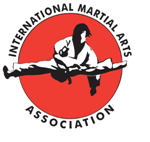 Sunday 18th November 2012Patterns, Kickboxing Forms & Creative Patterns/FormsMedal Results:I.M.A.A Interclub Tournament Sunday 18th November 2012Patterns, Kickboxing Forms & Creative Patterns/FormsMedal Results (Continued):Little Dragons PatternsGirls Yellow Tags & Yellow Belts:Little Dragons PatternsGirls Yellow Tags & Yellow Belts:GoldMelina ThorneSilver 	Jade RendleBronzeGrace Bassage-MorganLittle Dragons PatternsBoys Lower Grades:Little Dragons PatternsBoys Lower Grades:GoldRhys MartinSilver 	Llewelyn GoddardBronzeOliver Breen-FitzpatrickLittle Dragons PatternsBoys Senior Grades:Little Dragons PatternsBoys Senior Grades:GoldSahil AliSilver 	Hussnen AliBronzeDean PetersJunior Grade, White Belt& Yellow Tag Patterns (6 - 9 years):Junior Grade, White Belt& Yellow Tag Patterns (6 - 9 years):GoldEeshan HardikarSilver 	Max ShelleyBronzeLiam ForeheadWhite Belt - Green Tag Patterns(11 - 16 years):White Belt - Green Tag Patterns(11 - 16 years):GoldAdam Reed Silver 	Cole BennettsBronzeJohn BrosnanYellow Belt & Green Tag Patterns:(6 - 9 years) Yellow Belt & Green Tag Patterns:(6 - 9 years) GoldHarri RadfordSilver 	Kian LutonBronzeEthan LavisGreen Belt & Blue Tag  Patterns:(7 - 9 years)Green Belt & Blue Tag  Patterns:(7 - 9 years)GoldEmilio ThackerSilver 	Jacob KinchinBronzeSamuel ChambersGreen Belt & Blue Tag  Patterns:(11 & 12 years)Green Belt & Blue Tag  Patterns:(11 & 12 years)GoldRyan DaviesSilver 	William HolmesBronzeHarri ShelleyBlue Tag - Black Tag Patterns(15 years):Blue Tag - Black Tag Patterns(15 years):GoldConnor DaviesSilver 	Zach BeynonBronzeNash JefferiesBlue Belt & Red Tag Patterns(7 - 11 years):Blue Belt & Red Tag Patterns(7 - 11 years):GoldLogan Hegarty Silver 	Axel HegartyBronzeJack TaylorBlue Belt - Black Tag Patterns (12 & 13 years):Blue Belt - Black Tag Patterns (12 & 13 years):GoldJake RobinsonSilver 	Dana McAvoyBronzeJordan CaseyRed Belt & Black Tag Patterns(8 - 11 years):Red Belt & Black Tag Patterns(8 - 11 years):GoldJessie TaylorSilver 	Ellie RobinsonBronzeTomos SharwoodBlack Belt Patterns(10 - 12 years):Black Belt Patterns(10 - 12 years):GoldAyrton MullinsSilver 	Carys BlackmoreBronzeAdam HansaBlack Belt Patterns(15 - 17 years):Black Belt Patterns(15 - 17 years):GoldEllie CampbellSilver 	Liam RossiterBronzeGwyn BlackmoreCreative Patterns/Forms (7 - 9 years)Lower Grades:Creative Patterns/Forms (7 - 9 years)Lower Grades:GoldEmilio ThackerSilver 	Harri Radford BronzeEeshan HardikarCreative Patterns/Forms (7 - 9 years)Senior Grades:Creative Patterns/Forms (7 - 9 years)Senior Grades:GoldLogan MaskellSilver 	Jessie TaylorBronzeJake RendleCreative Patterns/Forms (10 - 12 years):Senior GradesCreative Patterns/Forms (10 - 12 years):Senior GradesGoldAdam ReedSilver 	Owen PowellBronzeLouie MorseCreative Patterns/Forms (12 - 15 years)Senior Grades:Creative Patterns/Forms (12 - 15 years)Senior Grades:GoldEllie CampbellSilver 	Jamie YungBronzeLiam DoyleJunior Kickboxing FormsSenior Grades:Junior Kickboxing FormsSenior Grades:GoldGeorgia SouthwaySilver 	Caitlin NailBronzeIsobel Southway